Master Your Maths, Week 20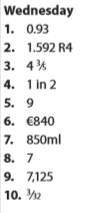 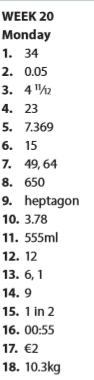 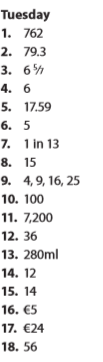 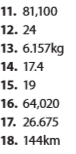 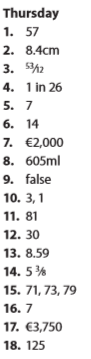 